National Federation of the Blind - Alabama Affiliate2021 Annual Virtual ConventionAffiliate President - Barbara ManuelNational Representative - Denise R. Avant, NFB National Directors Board Member, Chicago, IllinoisMarch 3 – 7, 2021Welcome to the 2021 Alabama State Convention“Maximizing Your Potential”Below are quick agenda links for easy reference throughout the convention. If you are using JAWS and cannot access links by pressing enter, then route Jaws to PC and press the left mouse button. To just view the full agenda, start on page 2.PledgeOfficers and Board DirectorsHow to work with ZoomNational Representative BiographyWednesday AgendaThursday AgendaFriday AgendaSaturday AgendaBanquet ProgramSunday AgendaSponsors and ExhibitorsOne Minute MessagePledgeI pledge to participate actively in the effort of the National Federation of the Blind to achieve equality, opportunity, and security for the blind; to support the policies and programs of the Federation; and to abide by its constitution.NFB of Alabama Officers and Board of Directors 2020-2021President – Barbara Manuel, Alabama Affiliate1st Vice President – Tamika Williams, Mobile Chapter 2nd Vice President – Allen Harris, Birmingham ChapterSecretary – Grace Anderson, Birmingham ChapterTreasurer – Larry Povinelli, Huntsville ChapterBoard Seat 1 – Latresia Berry, Montgomery ChapterBoard Seat 2 – Jeffery Wilson, Birmingham ChapterBoard Seat 3 – Ellen Jones, Birmingham ChapterBoard Seat 4 – Brenda Houston, Tuscaloosa ChapterBoard Seat 5 – Constance Hughes, Huntsville ChapterBoard Seat 6 – Pazater Turner, Talladega ChapterNFBA 2021 Virtual Convention Planning CommitteeLarry Povinelli, Chair PersonTamika Williams Luke SeibertLatresia Berry Jennifer ReevesHow to work with ZoomThe following information will help you get the most from your ZOOM Conference experience. If you have issues connecting during the convention you may reach out to any of the following contacts:Ashley Malson - (251) 581-6436 or shirochan@yahoo.comTomecia Caver - (256) 649-0912 or 2blessed2bstressed1025@gmail.comAmy Katherine Wolff - (717) 381-5114 or amykatherine.wolff@rehab.alabama.govUsing Telephone:To mute or unmute your audio, press *6.Note: during General Session, all persons will be muted by default. You must raise your hand to request the ability to speak.If your name is mentioned as a winner of a door prize, you must raise your hand to claim your prize.To raise your hand to ask a question, or claim your door prize, press *9.Always allow the host to lower your hand.Using Mac Computer:Mute your microphone by pressing Command+Shift+A or press spacebar on the mute audio button.  To unmute, press Command+Shift+A again or press the spacebar on the unmute button.To raise your hand, press Option+Y.Always allow the host to lower your hand.Using Windows Desktop or Laptop Computer:Mute your microphone by pressing Alt+A or press spacebar on the mute audio button.  To unmute, press Alt+A again or press the spacebar on the unmute button.To raise your hand, press Alt+Y.Always allow the host to lower your hand.Using iPhone or iPad:Tap on the settings button and look through the options to improve your experience.*There are two buttons, meetings and general. Meetings has settings you should review.Auto connect to audio allows you to select connect using internet audio.This gets rid of the prompt before you connect to a meeting and ensures you get the best sound quality.Always mute my microphone when joining a meeting ensures you are never accidentally heard until you want to speak.Then just double tap the unmute audio button when you have something to contribute.Always turn off my video ensures you never unintentionally show yourself or your environment when you did not mean to.Important: To prevent the annoyance of VoiceOver always speaking the names of participants as they join and leave, turn off Show name when participants join.When connecting, you will get a prompt saying, “to hear others, please join audio.”  Select the “call using internet audio” option or go into settings and select internet audio to always be automatically connected.Important: Find and double tap the mute my audio button until you want to be heard. Or go into settings and choose to always mute audio upon entry.To raise your hand, tap on the more button on the far lower right, then double tap the button to raise your hand. This will exit you to the main screen. Allow the host to lower your hand.To know who is currently speaking, swipe to the far left. It will say, displaying person’s name avatar.You may want to use earbuds.Again, always make sure your microphone is muted when you are not speaking to prevent background noise or people hearing you.All meeting times are Central Standard Time. Wednesday, March 3, 20216:00-6:30 pmVirtual Information TableSandre Tyler, Membership CoordinatorJill Rossiter, President, At Large Chapterhttps://zoom.us/j/2516565165 Meeting ID: 2516565165 one tap mobile +16468769923_2516565165# US6:30-7:15 pmWelcome and OverviewBarbara Manuel, PresidentNFBA AffiliateSponsors and Exhibitor ShowcaseJennifer ReevesNFB Talladega ChapterTamika Williams, First Vice PresidentNFB Alabama Affiliatehttps://zoom.us/j/2516565165 Meeting ID: 2516565165 one tap mobile +16468769923_2516565165# US 7:15 -7:45 pmMaximizing Healthy Lifestyles DiabetesDebbie Wunder, PresidentNFB Diabetes Action NetworkColumbia, Missourihttps://zoom.us/j/2516565165 Meeting ID: 2516565165 one tap mobile +16468769923_2516565165# US Enhancing Tips and Techniques of professionalism Sabrina Townsend, Food Service DirectorMontgomery AcademyMontgomery, ALhttps://zoom.us/my/nfbal2021aMeeting ID: 6025099492 one tap mobile +16468769923_6025099492# US 7:30 – 8:30 pmNFB of Alabama Virtual Exhibit HallJennifer ReevesTalladega, ALTamika WilliamsMobile, ALhttps://zoom.us/my/nfbal2021c Meeting ID: 8519569036 – one tap mobile + 16468769923_85195690367:45 – 8:15 pmMaximizing Your Potential Through Networking and connectingWELCOME TO THE FAMILY!Rookie Rounduphttps://zoom.us/j/2516565165 Meeting ID: 2516565165 one tap mobile +16468769923_2516565165# USEnhancing Your Advocacy and Power Through LawGraham Sisson, Executive DirectorGovernor Office on DisabilityAlabama ADA Coordinatorhttps://zoom.us/my/nfbal2021aMeeting ID: 6025099492 one tap mobile +16468769923_6025099492# US 8:15 – 8:45 pmOvercoming Adversities Utilizing AdvocacyEmployment EqualityLonnie Williams Staff AttorneyADAP Community Access TeamJuris Doctorate, Birmingham School of Lawhttps://zoom.us/j/2516565165 Meeting ID: 2516565165 one tap mobile +16468769923_2516565165# US Self-AdvocacyLarry Canada, Senior Trial CounselAssistant Bar Examiner for the Louisiana Supreme CourtJuris Doctorate, Birmingham School of Lawhttps://zoom.us/my/nfbal2021aMeeting ID: 6025099492 one tap mobile +16468769923_6025099492# US Thursday, March 4, 20216:00-7:00 pmMagnifying Your Technical SkillsExploring iPhone and Accessible AppsDenice Brown, President NFB Greater Philadelphia Chapter, NFBPA Board Member2021 NFB Scholarship Committee Cell: 215-808-5875, Email: dbrown8827@aol.comhttps://zoom.us/j/2516565165 Meeting ID: 2516565165 one tap mobile +16468769923_2516565165# US Affordable Tech Dezman Jackson, Accessibility Support EngineerVispero’s Paciello Group, Second Vice-PresidentNFB of Marylandhttps://zoom.us/my/nfbal2021aMeeting ID: 6025099492 one tap mobile +16468769923_6025099492# US (New York)Current Trends  Doug Nixon, AT Field Services Coordinator, Gentry FacilityTalladega ALhttps://zoom.us/my/nfbal2021b Meeting ID:6547996714 one tap mobile +16468769923_6547996714# US 7:00-7:30 pmIncrease Opportunity, Strengthening Equality, and Augmenting Security Through LegislationLegislative UpdateDenise Avant, Board Member, National Federation of the Blind, IllinoisMichael Evers, Legislative Chairperson NFB of Alabamahttps://zoom.us/j/2516565165 Meeting ID: 2516565165 one tap mobile +16468769923_2516565165# US 7:30 – 8:00 pmMaximizing Your Potential Utilizing Accessible ResourcesAngela Fisher Hall, MLS, Regional LibrarianAlabama Regional Library for the Blind, Montgomery ALhttps://zoom.us/j/2516565165 Meeting ID: 2516565165 one tap mobile +16468769923_2516565165# US (New York)7:30 – 8:30NFB of Alabama Virtual Exhibit HallJennifer ReevesTalladega, ALTamika WilliamsMobile, ALhttps://zoom.us/my/nfbal2021c Meeting ID: 8519569036 – one tap mobile + 16468769923_85195690368:00 pmMaximizing Your Interests and Making Connections Senior Division MeetingCarol Braithwaite, Chairpersonhttps://zoom.us/j/2516565165 Meeting ID: 2516565165 one tap mobile +16468769923_2516565165# US “Maximizing Randolph Sheppard Potential”Merchants Division MeetingTracey Watts, Chairpersonhttps://zoom.us/my/nfbal2021aMeeting ID: 6025099492 one tap mobile +16468769923_6025099492# US “Stronger Together”Student Division MeetingJessica Williams, ChairpersonMausam Mehta, Secretary, National Association of Blind Students Representativehttps://zoom.us/my/nfbal2021b Meeting ID:6547996714 one tap mobile +16468769923_6547996714# US Friday March 5, 20216:00 - 7:00 pm Alabama Affiliate Board Meetinghttps://zoom.us/j/2516565165 Meeting ID: 2516565165 one tap mobile +16468769923_2516565165# US 7:00 - 7:30 pmMagnifying Equality for the Blind in AlabamaResolution CommitteeMichael Evers, Legislative Chairperson, NFB Alabama Affiliatehttps://zoom.us/j/2516565165 Meeting ID: 2516565165 one tap mobile +16468769923_2516565165# US 7:00 – 7:45 pmNFB of Alabama Virtual Exhibit HallJennifer ReevesTalladega, ALTamika WilliamsMobile, ALhttps://zoom.us/my/nfbal2021c Meeting ID: 8519569036 – one tap mobile + 16468769923_85195690367:30 – 8:00 pmSpotlight on Family AffairsCelebrating Everyone’s PotentialDiversity and InclusionDenise Avant, Board Member, National Federation of the Blindhttps://zoom.us/j/2516565165 Meeting ID: 2516565165 one tap mobile +16468769923_2516565165# US 8:00-9:30 pmVirtual Family Gala Night A variety of games, talent showcase, and much more.Come join the fun!!!https://zoom.us/j/2516565165 Meeting ID: 2516565165 one tap mobile +16468769923_2516565165# US 8:00 pmStudent Division Social Hourhttps://zoom.us/my/nfbal2021aMeeting ID: 6025099492 one tap mobile +16468769923_6025099492# US Saturday, March 69:00 amGeneral Sessionhttps://zoom.us/j/2516565165 Meeting ID: 2516565165 one tap mobile +16468769923_2516565165# US Maximizing Your Potential Agenda9:00-9:20 amOpening Call to Order: Barbara Manuel, President NFB Of AlabamaOpening CeremoniesWelcome: Jill Rossiter, President At Large ChapterInvocation: Minister Percy Garrett, Green Valley Church, Dothan, ALPledge: Minister Percy Garrett, Master Sergeant E8, U.S. Marine CorpsNational Anthem: Cassidie Gorig-Worrell, Alabama School for the BlindGreeting: Representative Rolanda Hollis, Alabama House of Representatives, 58 District, Birmingham, AL9:20-10:05 amNational ReportDenise R. Avant, Board Member, National Federation of the Blind, Chicago, Illinois10:05 -10:35 amEnabling Individuals to Maximize their PotentialVocational RehabilitationCurtis Glisson, Assistant Director Commissioner of Blind and Deaf ServicesMontgomery, ALDana Barbara, State Coordinator for the Blind, Alabama Department of Rehabilitation Services10:35 -11:10 amMaximizing Potentials through The Randolph Sheppard Act  Melba J. Taylor, Encore Associates, LLCMaryland Association of Blind Merchants, Baltimore MarylandRobert Kelly, Blind VenderU.S. Maxwell Air Force Base, Contractor, Montgomery, ALSusan Sarro, Instructor, Business Enterprise Program for the BlindE.H. Gentry, Talladega, AL 11:10 – 11:40 amFinding Your Empowerment Within the Braille MonitorGary Wunder, Editor, Braille Monitor magazine, the flagship publication of the National Federation of the blindColumbia, Missouri11:40 – 12:00 pmCelebrating Our Triumphs and Trials TogetherNFB Alabama 2020-2021 ReportBarbara Manuel, President, Alabama AffiliateMobile, AL12:00-1:00 pm LunchNFB of Alabama Virtual Exhibit HallJennifer ReevesTalladega, ALTamika WilliamsMobile, ALhttps://zoom.us/my/nfbal2021c Meeting ID: 8519569036 – one tap mobile + 16468769923_85195690361:00 – 1:15 pmVanda Pharmaceuticals, IncVicki Preddy, MSN, RN, Nurse EducatorVanda Pharmaceuticals, Inc.1:15 – 1:30 pmMaximizing the Limitless Potential of Alabama's Blind and Deaf-Blind Communities AIDB OverviewJohn Mascia, Au.D., AIDB President  Talladega, AL1:30 pmMaximizing the Limitless Potential of the Adult Student Jessica Edmiston, E.H. Gentry Executive DirectorAlabama Freedom Center for the Blind Director 1:45 pmTransitioning EmpowermentTrevor Kribbs, Principal, Alabama School for the BlindTalladega, AL2:00 – 2:05 pm Fit Break2:05 – 2:35 pmMaximizing Potentials While Advocating for Equal EducationJalan Cunningham, Accessible Technology CoordinatorUniversity of Alabama, BirminghamMichael Evers. Sensory Impaired Technology Coordinator, Office of Student Disability ServicesUniversity of South Alabama2:35 – 2:55 pmMaximizing Potentials Through AdvocatingKaleigh BrendleFreehold, New Jersey2:55 – 3:20 pmMaximizing Employment Potentials and Making ConnectionsNational Federation of the Blind Direct Source Latresia Berry, Human Resource Manager, Family Guidance Center of Alabama Montgomery, ALDonnavon Bitel, Diversity and Outreach Coordinator, Alabama Industries for the BlindTalladega, AL3:20 – 3:40 pmMaximizing Potentials: One Person at a timeGina Huylenbroeck, Lived Experiences Around Disabilities (LEAD)British Victoria, CanadaAdjourn7:00 pmNational Federation of the Blind of Alabama Banquethttps://zoom.us/j/2516565165 Meeting ID: 2516565165 one tap mobile +16468769923_2516565165# US Banquet ProgramOpeningBanquet Entertainment Presented by Tony Nixon Presider: Tamika Williams, First Vice President NFBA Invocation: Luke Seibert, Student Division TreasurerSpecial Presentation: Barbara Manuel, President NFBA AffiliatePoem: Andrea WagnerIntroduction of National Representative: Tamika Williams, First Vice President NFBA Alabama AffiliateBanquet Address: Denise R. Avant, NFB National Directors Board Member, Chicago IllinoisScholarship Presentation: Grace Anderson, Scholarship Committee ChairpersonSpecial Presentation: Barbara Manuel, President, NFBA AffiliatePre-Authorization Contribution (PAC)AdjournNational Representative BiographyI am Denise Renee Avant. I was raised in and I am still a resident of Chicago.  I was admitted to practice law in Illinois in 1984. I attended the University of Missouri-Columbia, where I received a B.A. in political science in 1980, and a J.D. in 1983. I received my M.A. in journalism from Roosevelt University in 2003.I retired from the Office of the Cook County Public Defender on August 31, 2017 after thirty years of service. I worked in our appellate and post-conviction units. Prior to working at the Public Defender, I worked for two years at the Will County Legal Assistance Program, Inc.I am the 1st Vice President of the National Federation of the Blind of Illinois, and currently serve on the Board of Directors of the National Federation of the Blind, as well as on the board of the National Association of Blind Lawyers, a division of the NFB. I have been recently selected to serve on the Board of Directors of Access Living – Chicago.  I am the chair of the ABA Commission on Disability Rights. I have been a member of the American Bar Association since 2012, during which time I served as a commissioner to the Commission on Disability Rights, Center for Racial and Ethnic Diversity and Commission on Youth at Risk. I serve as a Member at Large/Disability to the ABA’s nominating committee for the House of Delegates, and I have served on other ABA committees as well. I participated in the Implicit Bias video series sponsored by the ABA. In August 2018 at the ABA’s annual meeting, the Government and Public Sectors Lawyers Division presented me with the Nelson award.My hobbies are reading, exercising and cross-country skiing, I am a longtime member and a deaconess and Secretary of the Board of Directors at Christian Tabernacle church, located on the south side of Chicago. Sunday, March 7, 202112:00 – 1:45 pmAlabama Virtual Blind Markethttps://zoom.us/my/nfbal2021c Meeting ID: 8519569036 – one tap mobile + 16468769923_8519569036Attention! Attention! Attention! NFB of Alabama family and friends. NFB of AL brings to you a new opportunity. A new opportunity to make a difference within the blind community.Officially for the first time, we are giving blind business owners, independent contractors, and independent sales reps the chance to display their amazing product and services to you! Looking for fragrances, custom art, jewelry, life coaching, custom office/ school supplies, sweet treats, event catering on wheels, or essential oils? Our merchants have all of these and so much more!! NFB of Alabama is committed to supporting and enhancing our blind community! Come make connections and maximize the blind entrepreneurs!2:00 pmNFBA Annual Business Meetinghttps://zoom.us/j/2516565165 Meeting ID: 2516565165 one tap mobile +16468769923_2516565165# US Business Meeting AgendaCall to Order: Barbara Manuel, NFBA PresidentInvocation: Larry Povinelli, Treasurer, NFBA Board MemberReading of Minutes: Grace Anderson, NFBA SecretaryTreasurer Report: Larry Povinelli, NFBA TreasurerNominating CommitteeReport: Robert KellyPositions: Constitutional Offices, Board Seats, 1-3-5Appointment of 2021 Delegate and AlternateChapter UpdatesOld BusinessNew BusinessAdjournmentA special Thank You to our 2021 “Maximizing Your Potential” SponsorsPlatinum:Alabama Institute for the Deaf and Blind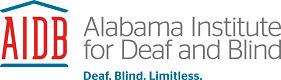 P. O. Box 698Talladega, Alabama 35161(256) 761-3200mascia.john@aidb.orgwww.aidb.orgGold:Vanda Pharmaceutical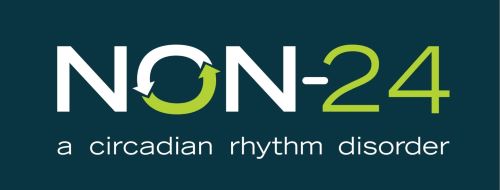 2200 Pennsylvania Ave.Washington, D.C.(202) 578-9060vicki.preddy@vandapharma.comwww.vandapharma.com
Silver:Alabama Freedom Center
Jessica Edmiston
1105 Fort Lashley Avenue
Talladega, AL 35160
(256) 493-3360
edmiston.jessica@aidb.org
www.aidb.org 

E.H. Gentry
Jessica Edmiston
1105 Fort Lashley Avenue
Talladega, AL 35160
(256) 493-3360
edmiston.jessica@aidb.org 
www.aidb.org Exhibitor Showcase:Alabama Department of Rehabilitation ServicesMarge Lebrick236 Goodwin Crest Dr. Birmingham, AL 35209(205) 290-4308marge.lebrick@rehab.alabama.govAlabama Institute for Deaf and Blind E.H. Gentry - Technical FacilityDoug Nixon1105 Fort Lashley AvenueTalladega, AL 35160(256) 589-6597nixon.doug@aidb.orgwww.aidb.orgCourageous U Coaching ServicesConstance Hughes(251) 802-6543Courageousucoachingservice@gmail.comFlorida Vision Technologies	Jose Cintron 2880 W Oakland Park BlvdFort Lauderdale FL 33311(800) 981-5119jose@floridareading.comwww.floridareading.comNFB of Alabama Newsline Jeff Wilson1809 3rd Street NWCenter Point, AL 35215(256) 589-2096nfbmagicchapter@gmail.comwww.nfbal.orgSteet Sweets and MoreAmber Steet7603338446amsteet@gmail.comTotal Life change (TLC)Constance Hughes(251) 802-6543constance.hughes32@gmail.comhttps://bit.ly/38qEaioVanda PharmaceuticalVicki Preddy2200 Pennsylvania Ave.Washington, D.C.(202) 578-9060vicki.preddy@vandapharma.comwww.vandapharma.comCompany Emerald Coast Vision AidsMike Hage163 East Burgess Road
Pensacola, FL
(850) 206-5375
Representative mike@ecvastore.com
www.emeraldcoastvisionaids.comAlabama Freedom CenterJessica Edmiston1105 Fort Lashley Avenue
Talladega, AL 35160
(256) 493-3360
edmiston.jessica@aidb.org
www.aidb.org 
E.H. GentryJessica Edmiston1105 Fort Lashley Avenue
Talladega, AL 35160
(256) 493-3360
edmiston.jessica@aidb.org 
www.aidb.org We’d like to thank Pixelthin, LLC for assisting with the online registration and document preparation.Lastly, your presence greatly enhanced our convention, and we are honored to have you as a friend.“WITH LOVE, HOPE AND DETERMINATION, WE ARE TRANSFORMING DREAMS INTO REALITIES”For More Information Contact:The National Federation of the BlindAlabama Affiliate896 Parliament CourtMobile, Alabama 36695(251) 656-5165Nfbal.president@gmail.comOne Minute MessageThe National Federation of the Blind knows that blindness is not the characteristic that defines you or your future. Every day we raise the expectations of blind people, because low expectations create obstacles between blind people and our dreams. You can live the life you want; blindness is not what holds you back.